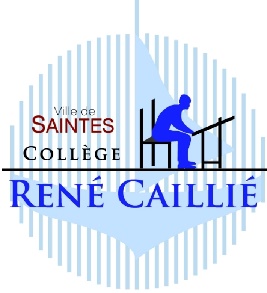 Saintes le lundi 7 septembre 2020Madame, Monsieur, En accord avec les enseignants d’EPS, j’ai décidé de reporter, à nouveau, le séjour en Lozère qui devait se dérouler du 28 septembre au 2 octobre 2020.Les contraintes liées au protocole sanitaire mis en place dans le centre d’accueil «Grandeur Nature » ne nous permettent pas d’envisager un séjour serein.Dans ces conditions nous souhaitons reporter ce séjour au mois de juin 2021, semaine 23.Merci de votre compréhension.Olivier ZaninPrincipal  